- А какие правила работы в группе вы должны соблюдать? (Обучающиеся перечисляют правила работы в группе.)1.Помогать друг другу.2.Говорить тихим голосом.3.Работать активно, серьёзно относясь к порученному заданию.4.Вежливо и доброжелательно общаться друг с другом.5.Умей слушать других.Предмет: Русский языкУрок: 29Предмет: Русский языкУрок: 29Школа: ШГ63Школа: ШГ63Школа: ШГ63Школа: ШГ63Школа: ШГ63Дата: 18.10.2021Дата: 18.10.2021ФИО педагога:Агайдарова Роза ТулеувнаФИО педагога:Агайдарова Роза ТулеувнаФИО педагога:Агайдарова Роза ТулеувнаФИО педагога:Агайдарова Роза ТулеувнаФИО педагога:Агайдарова Роза ТулеувнаКласс: 3 жКласс: 3 жКоличество присутствующих: 34Количество присутствующих: 34Количество отсутствующих:1Количество отсутствующих:1Количество отсутствующих:1Раздел (сквозная тема):Раздел (сквозная тема):«Что такое хорошо, что такое плохо?».«Что такое хорошо, что такое плохо?».«Что такое хорошо, что такое плохо?».«Что такое хорошо, что такое плохо?».«Что такое хорошо, что такое плохо?».Тема урока:Тема урока:Разделительные твёрдый и мягкий знаки.Твоя безопасность в твоих руках.Разделительные твёрдый и мягкий знаки.Твоя безопасность в твоих руках.Разделительные твёрдый и мягкий знаки.Твоя безопасность в твоих руках.Разделительные твёрдый и мягкий знаки.Твоя безопасность в твоих руках.Разделительные твёрдый и мягкий знаки.Твоя безопасность в твоих руках.Цели обучения в соответствии с учебной программойЦели обучения в соответствии с учебной программой.1.6.1 - соблюдать правила произношения слов:- с окончаниями -ого, -его; - иноязычного происхождения; - с трудным звукосочетанием3.2.3.1 - отвечать на вопросы по содержанию прочитанного, формулировать вопросы с опорой на ключевые моменты / слова.1.6.1 - соблюдать правила произношения слов:- с окончаниями -ого, -его; - иноязычного происхождения; - с трудным звукосочетанием3.2.3.1 - отвечать на вопросы по содержанию прочитанного, формулировать вопросы с опорой на ключевые моменты / слова.1.6.1 - соблюдать правила произношения слов:- с окончаниями -ого, -его; - иноязычного происхождения; - с трудным звукосочетанием3.2.3.1 - отвечать на вопросы по содержанию прочитанного, формулировать вопросы с опорой на ключевые моменты / слова.1.6.1 - соблюдать правила произношения слов:- с окончаниями -ого, -его; - иноязычного происхождения; - с трудным звукосочетанием3.2.3.1 - отвечать на вопросы по содержанию прочитанного, формулировать вопросы с опорой на ключевые моменты / слова.1.6.1 - соблюдать правила произношения слов:- с окончаниями -ого, -его; - иноязычного происхождения; - с трудным звукосочетанием3.2.3.1 - отвечать на вопросы по содержанию прочитанного, формулировать вопросы с опорой на ключевые моменты / словаЦели урока:Цели урока:Повторение изученного материалаПовторение изученного материалаПовторение изученного материалаПовторение изученного материалаПовторение изученного материалаПредполагаемый результат:Предполагаемый результат:Все учащиеся смогут:Узнать о разделительных твердом и мягком знаках правильном переносе слов. Большинство учащихся смогут:Соблюдать орфоэпические и орфографические нормы письма Исследование правописание и произношение слов.Высказать мнение о правильности суждения на основе диалога в учебнике. Прочитать советы дорожной азбуки безопасности Выписывать слова из орфограмму.Объяснять написание слов.Делать фонетический разбор слов.  Соединять слова и его лексическое значение.Исследовать стихотворение и объяснять его основную мысль.  Составлять вопросы по памятке.  Делить слова для переноса.Определять стиль текста – объявления.  Сравнивать Ъ и Ь знакиНекоторые учащиеся смогут:Рассказать о правилах безопасного дорожного движения, соблюдении правил просмотра телевизора, общения в сети ИнтернетВсе учащиеся смогут:Узнать о разделительных твердом и мягком знаках правильном переносе слов. Большинство учащихся смогут:Соблюдать орфоэпические и орфографические нормы письма Исследование правописание и произношение слов.Высказать мнение о правильности суждения на основе диалога в учебнике. Прочитать советы дорожной азбуки безопасности Выписывать слова из орфограмму.Объяснять написание слов.Делать фонетический разбор слов.  Соединять слова и его лексическое значение.Исследовать стихотворение и объяснять его основную мысль.  Составлять вопросы по памятке.  Делить слова для переноса.Определять стиль текста – объявления.  Сравнивать Ъ и Ь знакиНекоторые учащиеся смогут:Рассказать о правилах безопасного дорожного движения, соблюдении правил просмотра телевизора, общения в сети ИнтернетВсе учащиеся смогут:Узнать о разделительных твердом и мягком знаках правильном переносе слов. Большинство учащихся смогут:Соблюдать орфоэпические и орфографические нормы письма Исследование правописание и произношение слов.Высказать мнение о правильности суждения на основе диалога в учебнике. Прочитать советы дорожной азбуки безопасности Выписывать слова из орфограмму.Объяснять написание слов.Делать фонетический разбор слов.  Соединять слова и его лексическое значение.Исследовать стихотворение и объяснять его основную мысль.  Составлять вопросы по памятке.  Делить слова для переноса.Определять стиль текста – объявления.  Сравнивать Ъ и Ь знакиНекоторые учащиеся смогут:Рассказать о правилах безопасного дорожного движения, соблюдении правил просмотра телевизора, общения в сети ИнтернетВсе учащиеся смогут:Узнать о разделительных твердом и мягком знаках правильном переносе слов. Большинство учащихся смогут:Соблюдать орфоэпические и орфографические нормы письма Исследование правописание и произношение слов.Высказать мнение о правильности суждения на основе диалога в учебнике. Прочитать советы дорожной азбуки безопасности Выписывать слова из орфограмму.Объяснять написание слов.Делать фонетический разбор слов.  Соединять слова и его лексическое значение.Исследовать стихотворение и объяснять его основную мысль.  Составлять вопросы по памятке.  Делить слова для переноса.Определять стиль текста – объявления.  Сравнивать Ъ и Ь знакиНекоторые учащиеся смогут:Рассказать о правилах безопасного дорожного движения, соблюдении правил просмотра телевизора, общения в сети ИнтернетВсе учащиеся смогут:Узнать о разделительных твердом и мягком знаках правильном переносе слов. Большинство учащихся смогут:Соблюдать орфоэпические и орфографические нормы письма Исследование правописание и произношение слов.Высказать мнение о правильности суждения на основе диалога в учебнике. Прочитать советы дорожной азбуки безопасности Выписывать слова из орфограмму.Объяснять написание слов.Делать фонетический разбор слов.  Соединять слова и его лексическое значение.Исследовать стихотворение и объяснять его основную мысль.  Составлять вопросы по памятке.  Делить слова для переноса.Определять стиль текста – объявления.  Сравнивать Ъ и Ь знакиНекоторые учащиеся смогут:Рассказать о правилах безопасного дорожного движения, соблюдении правил просмотра телевизора, общения в сети ИнтернетХод урокаХод урокаХод урокаХод урокаХод урокаХод урокаХод урокаЭтап урока/ ВремяДействия педагогаДействия педагогаДействияученикаДействияученикаОцениваниеРесурсы1.Начало урока. 0-5 минУчитель проверяет готовность обучающихся к уроку.Озвучивает тему и цель урока.Создает эмоциональный настрой на урок.Добрый день, ребята! Посмотрите друг на друга и улыбнитесь!На части не делится солнце лучистоеИ вечную землю нельзя разделить,Но искорку счастья луча золотистогоТы можешь, ты в силах друзьям подарить.Учитель проверяет готовность обучающихся к уроку.Озвучивает тему и цель урока.Создает эмоциональный настрой на урок.Добрый день, ребята! Посмотрите друг на друга и улыбнитесь!На части не делится солнце лучистоеИ вечную землю нельзя разделить,Но искорку счастья луча золотистогоТы можешь, ты в силах друзьям подарить.Приветствуют учителя.Организуют свое рабочее место, проверяют наличие индивидуальных учебных принадлежностей.Приветствуют учителя.Организуют свое рабочее место, проверяют наличие индивидуальных учебных принадлежностей.ФООценивание эмоционального состоянияФО: словесный метод.Эмоц.настройУчебник2. Середина урока. 5 – 35 минЗакрепление урокаАктуализация ранее усвоенных знаний.Целеполагание.Исследуй стихотворение. Ознакомьтесь с правилом переноса слов ъ и ь.От согласной перед нимиЪ и Ь знаки неотделимыИ об этом очень просимНе забыть про перенос!ПРАВИЛО: Разделительный твёрдый знак (ъ), как и разделительный мягкий знак (ь), при переносе слова неотделяется от буквы, которая стоит перед ними: подъ-ём, вью-нок, соло-вьи.Учитель диктует слова.Минутка чистописания: Суббота, искусство, аллея, лестница, праздник, чувство, картофель, щенок, только, газета, собака.Актуализация ранее усвоенных знаний.Целеполагание.Исследуй стихотворение. Ознакомьтесь с правилом переноса слов ъ и ь.От согласной перед нимиЪ и Ь знаки неотделимыИ об этом очень просимНе забыть про перенос!ПРАВИЛО: Разделительный твёрдый знак (ъ), как и разделительный мягкий знак (ь), при переносе слова неотделяется от буквы, которая стоит перед ними: подъ-ём, вью-нок, соло-вьи.Учитель диктует слова.Минутка чистописания: Суббота, искусство, аллея, лестница, праздник, чувство, картофель, щенок, только, газета, собака.На основе стихотворения учащиеся рассказывают о правилах переноса слов с Ъ и Ь знаками.Читают и запоминают правило, проговаривают его друг другу вслухУчащиеся пишут под диктовку.На основе стихотворения учащиеся рассказывают о правилах переноса слов с Ъ и Ь знаками.Читают и запоминают правило, проговаривают его друг другу вслухУчащиеся пишут под диктовку.ФО: словесный метод.Учебник2. Середина урока. 5 – 35 минЗакрепление урокаРабота в тетради. Оценка уровня усвоения навыка по теме.Учитель проводит параллель с ранее изученным материалом.Обеспечивает мотивацию выполнения работы.   Стр 73 упр 6.Прочитай. Объясни, о каком правиле безопасности говорится в стихотворений. Спиши. Вставь пропущенные буквы.Музыкальная физминутка  «Коңілді күн»Учитель отмечает степень вовлеченности учащихся в работу на уроке.Учебник стр 75 упр 10.Чтение детьми объявления. Записывание текста объявления, вставляя пропущенные буквы. Называние слов, соответствующих группам:1) с разделительным твёрдым знаком (ъ);2) с разделительным мягким знаком (ь);3)с мягким знаком (ь), который обозначает мягкость согласного звука.Работа в тетради. Оценка уровня усвоения навыка по теме.Учитель проводит параллель с ранее изученным материалом.Обеспечивает мотивацию выполнения работы.   Стр 73 упр 6.Прочитай. Объясни, о каком правиле безопасности говорится в стихотворений. Спиши. Вставь пропущенные буквы.Музыкальная физминутка  «Коңілді күн»Учитель отмечает степень вовлеченности учащихся в работу на уроке.Учебник стр 75 упр 10.Чтение детьми объявления. Записывание текста объявления, вставляя пропущенные буквы. Называние слов, соответствующих группам:1) с разделительным твёрдым знаком (ъ);2) с разделительным мягким знаком (ь);3)с мягким знаком (ь), который обозначает мягкость согласного звука.Учащиеся читают стихотворение, дают объяснение о каком правиле безопасности говорится в стихотворении, списывают, вставляют пропущенные буквы.Учащиеся списывают слова вставляя пропущенные буквы, называют слова которые нельзя переносить Учащиеся выполняют движение.Учащиеся читают объявление, записывают текст объявление, вставляют пропущенные буквы.Учащиеся читают стихотворение, дают объяснение о каком правиле безопасности говорится в стихотворении, списывают, вставляют пропущенные буквы.Учащиеся списывают слова вставляя пропущенные буквы, называют слова которые нельзя переносить Учащиеся выполняют движение.Учащиеся читают объявление, записывают текст объявление, вставляют пропущенные буквы.ФО«Большой палец»ФО«портфель»Учебник,тетрадь.Рисунок большого пальца.Рисунок большого портфеля, среднего, маленького.https://www.youtube.com/watch?v=beeh9s5ILYY ТетрадьУчебник,тетрадь.2. Середина урока. 5 – 35 минЗакрепление урокаГрупповая работа: Приём критического мышления «Постер» - составление по теме «Моя безопасность»1 группа: На перемене.2 группа: В столовой.3 группа: На улице.4 группа: В спортзале.5 группа:  личной безопасности. 6  группа: В общественном месте.                                                                                                          Групповая работа: Приём критического мышления «Постер» - составление по теме «Моя безопасность»1 группа: На перемене.2 группа: В столовой.3 группа: На улице.4 группа: В спортзале.5 группа:  личной безопасности. 6  группа: В общественном месте.                                                                                                          Учебное заданиеУчебник стр 75 упр 9.Учитель обеспечивает мотивацию выполнения работы.Спиши слова. Вставь пропущенные буквы. Раздели слова для переноса. Назови слова которые нельзя переносить.Брат..я,раз..яснить,волч..и,об..ехать,об..яснить,руч..и,пол..ю,в..ехать,в..езд,осен..ю,в..юга, в..ёт,об..явил,с..ехались,под..ехал,от..езд,под..ём,весел..е,затиш..е,дерев..я,в..юга,варен..е.Учебник стр 75 упр 9.Учитель обеспечивает мотивацию выполнения работы.Спиши слова. Вставь пропущенные буквы. Раздели слова для переноса. Назови слова которые нельзя переносить.Брат..я,раз..яснить,волч..и,об..ехать,об..яснить,руч..и,пол..ю,в..ехать,в..езд,осен..ю,в..юга, в..ёт,об..явил,с..ехались,под..ехал,от..езд,под..ём,весел..е,затиш..е,дерев..я,в..юга,варен..е.Итог урока 5минРазделительный твёрдый знак (ъ), как и разделительный мягкий знак (ь), при переносе слова не …….. от буквы, которая стоит перед ними.Разделительный твёрдый знак (ъ), как и разделительный мягкий знак (ь), при переносе слова не …….. от буквы, которая стоит перед ними.Учащиеся отвечают на вопросы учителя. Дополняют друг друга стараются правильно формулировать правилаУчащиеся отвечают на вопросы учителя. Дополняют друг друга стараются правильно формулировать правилаФО Оценка товарищаРефлексия. 1 мин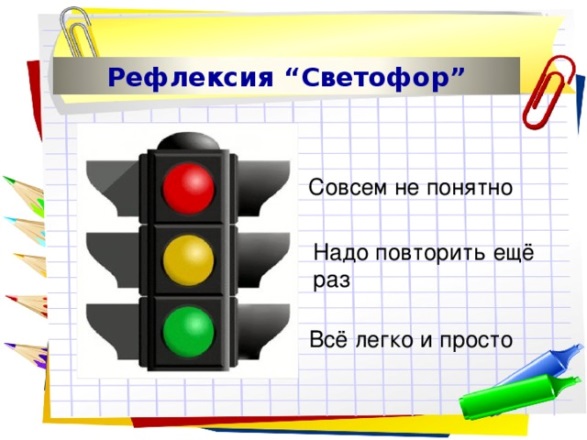 Ответы учащихся Ответы учащихся ФО светофорпрезентация